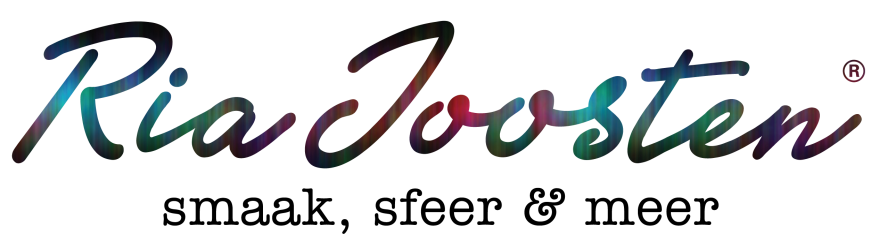 Geachte sollicitant,Uw interesse voor een functie bij onze onderneming stellen wij zeer op prijs. Om een zo duidelijk mogelijk beeld te krijgen, verzoeken wij u alle relevante velden in te vullen. Het staat u natuurlijk vrij om bepaalde vragen niet te beantwoorden. Ingevulde informatie wordt als vertrouwelijk beschouwd en wordt alleen gebruikt voor interne doeleindenNaar welke functie solliciteert u?: Persoonlijke gegevens Naam:			
Roepnaam: 	Voornamen (voluit):				
Straat:	Postcode: 	Plaats: 	
Telefoonnr.(vast):  	Telefoonnr.(mobiel): 	
Geboortedatum:	Geboorteplaats: 				 Nationaliteit: 	
Emailadres: 	Bent u in het bezit van (klik op de vakjes die van toepassing zijn):		Sociale hygiëne		BHV		Leermeester	Bent u in het bezit van rijbewijs?: 		Bent u in bezit van eigen auto?: 	
Niet verplicht om in te vullen (deze gegevens zijn nodig voor indiensttreding):
IBAN rekeningnummer: 	Burger Service Nummer (BSN): 	Ontvangt u een uitkering? Zo ja, kruis onderstaand aan welke uitkering: 	Ziektewet (ZW)		Werkeloosheidswet (WW)		Wet Werk en Inkomen naar Arbeidsvermogen (WIA)		Wajong		Wet Arbeidsongeschiktheidsverzekering (WAO)		Recht op no-risk polis		Recht op doelgroepverklaring	Additionele informatieHuidig salaris (bruto/): 	
Hoeveel uren/dagen wilt u of kunt u werken: 	
Minimaal aantal uren:	Maximaal aantal uren:	Welke dagen bent u beschikbaar?	Welke dagen bent u niet beschikbaar?	Werken er vrienden of bekenden van u bij ons. Zo ja, wie?: 	
Competenties & referenties:Heeft u nog andere ervaringen, bekwaamheden enz., die van belang kunnen zijn voor de functie waarnaar u solliciteert?:Waarom wilt u van werkgever veranderen?:Waarom solliciteert u bij Ria Joosten Catering en Evenementen?:Wat is uw opzegtermijn?:Vervult u op dit moment nevenfuncties? 5. VerklaringHierbij verklaart ondergetekende dat hij/zij alle vragen naar waarheid beantwoord heeft. Mocht na indiensttreding anders blijken dan kan dit aanleiding zijn tot ontslag wegens dringende reden. De ondergetekende stemt erin toe dat werkgever aangaande de ondergetekende – alle informatie die hij nuttig of wenselijk acht, verzamelt en behoudt (met begrip van de informatie in dit formulier verstrekt). Deze informatie wordt als vertrouwelijk beschouwd en wordt alleen gebruikt voor interne doeleinden. Persoonsgegevens worden niet langer dan 1 jaar bewaard.
Naam: 					Plaats:				Datum: